Coordonnées :Nom :      	Prénom :      	Adresse :      	NPA Localité :      	Mail :      	Téléphone :      	Pour les candidats qui sont déjà employés au sein d’une école jurassienne, souhaitez-vous que vos postulations ci-dessous soient traitées de manière confidentielle auprès de votre direction actuelle ? Oui 	 NonPar ce document, je vous informe que je souhaite postuler aux postes suivants :EP Alle51.	 12 leçons hebdomadaires en soutien ambulatoire/ CDIEP Bourrignon-Develier52.	 11 leçons hebdomadaires en soutien ambulatoire/ CDIEP Courrendlin-Rebeuvelier-Vellerat53.	  3 leçons hebdomadaires en soutien ambulatoire/CDI/ La titulaire est candidate d’officeEP Delémont54.	 8 leçons hebdomadaires en classe de transition / CDI55.	 15 leçons hebdomadaires en soutien ambulatoire/ CDIEP Franches-Montagnes EST56.	 7 leçons hebdomadaires en soutien ambulatoire/ CDIEP Haute-Sorne57.	 3 leçons hebdomadaires en soutien ambulatoire/ CDI58.	 1 poste de titulaire ou deux postes de co-titulaires comprenant 26 leçons hebdomadaires au total, en structure de soutien/ CDIEP Haut-Plateau59.	 13 leçons hebdomadaires en soutien ambulatoire/ CDI/ La titulaire est candidate d’officeEP Haut Val Terbi60.	 14 leçons hebdomadaires en soutien ambulatoire/ CDIUPP (Unité pédopsychiatrique)-Hôpital de Jour à Porrentruy61.	 26 leçons hebdomadaires / CDISession d’enrichissement62.	 4 leçons hebdomadaire (Lieu de travail : Delémont) / CDIEnvoi : A envoyer à l’adresse mail sen.postulations@jura.ch : 1 document PDF, comprenant votre CV personnel, votre lettre de motivation, une copie de vos titres, un extrait des poursuites et du casier judiciaire (ordinaire).A noter que ce formulaire doit figurer en page de garde du dossier de candidature.Nommer le document de la manière suivante : « Nom_Prénom ».Les postulations qui ne correspondent pas à ces directives seront retournées pour mise en conformité.Validation :Date :      	Nom Prénom :      	 Formulaire de postulation EP spécialisé Formulaire de postulation EP spécialiséService de l’enseignement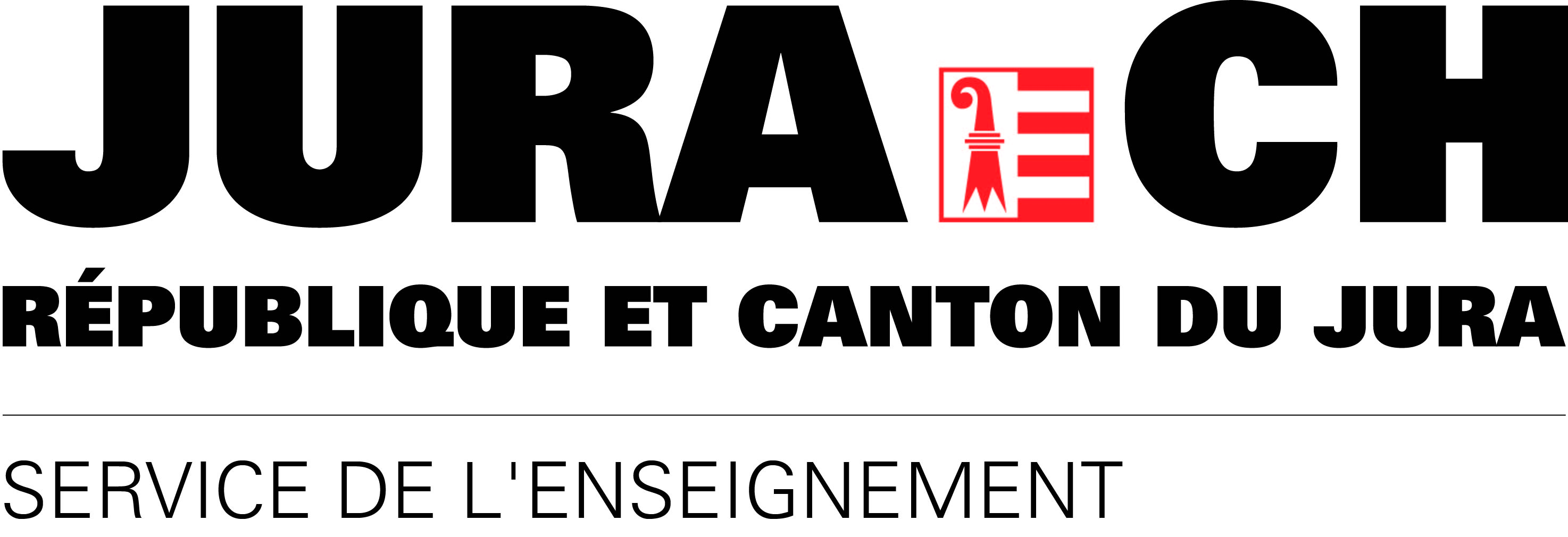  Type de documents : Mise à jour : 25.04.24